REFERAT STYREMØTE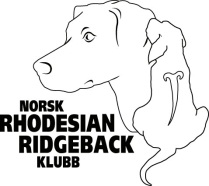 Tid: 	09.11.2016 kl. 20:00Sted: 	Telefonmøte SkypeOppmøte: Hege, Liv, Ann Kristin, Lisbeth, Rita, Jan VidarFrafall: Guro Nytt møte: 21 januar 2017 – hos LisbethSAKERVEDTAKANSVARLIG1Referat fra forrige styremøteReferat vedlagt- Godkjent, legges ut på hjemmesiden.Alle2Saker avgjort på mailSaksliste for årets RSAlle2aÅrsmøte 2017 (Saker som bør tas på årsmøtet)Årsmøtet 2017: Medlemskap i RFARRWC 2020 (deltakelse)- Se vedlegg - Få godkjent mandat.2bHengesakerBruksklasser 1. 2016 Foredragsholder Thomas Laube (tysk veterinær som opererer DS)Retningslinjer for hjemmesiden/WebmasterRevidere retningslinjer for redaktør av bladet.- Hege sender mail til NKK med årsmøtereferatet.- Sendes til AK – Foreslår å ta oppdrettersamling på lørdag kveld for å få med flest mulig på foredrag. AK sjekker videre.HegeLiv3StyretInfo fra RSRepresentantskapsmøte NKK 5. - 6. november 2016. Sak 5: Innkomne saker, s. 17 - http://bit.ly/2fbkRwX a) Lovendring – saksbehandling på RS (s.17): Ikke vedtatt b) Lovendring – stemmefordeling (s. 18): Ikke vedtatt c) Lovendring – ajourføre og oppdatere NKKs lover (s.19): Vedtaket vedtatt med forutsetning om at navnet Representantskapsmøte beholdes og RS avholdes hvert år i november mnd. Se protokoll for øvrige justeringer.d) Lovendring – alternativt forslag (s.130): Trukket av forslagsstillere) Lovendring – alternativt forslag (s. 145) : Trukket av forslagsstillerf) Hovedstyrets fullmakt til å endre FCI medlemskap (s. 146): Vedtattg) Etablering av nordiske utstillinger (s 225): Vedtatth) Avvikle fullcertordningen (s.237): Ordningen som den er i dag blir ståendei) 3 x CK som grunnlag for N UCH (s. 242): HS sin innstilling vedtattj) Påmeldingsavgift til utstillinger (s. 245): Trukket av forslagsstillerk) Støtte til utdanning av jaktprøvedommere/aktivitetsavgift (s.247): HS sin innstilling vedtattl) Elektronisk påmelding (s. 250): Trukket av forslagsstillerm) Sammenfallende datoer for arrangementer (s. 256): Trukket av forslagsstillern) Utvalg for å endre obligatorisk lovmal for klubber (s. 258): Del 1 av HS’ innstilling ble vedtatt: “Etter behandling av saken «endring av NKKs lover på RS 2016» nedsettes et utvalg av Hovedstyret for å gjennomgå og foreslå endringer av den obligatoriske lovmalen for klubber og forbund.”o) Mentaltester (s. 260): Ikke vedtattSak 7a: Forslag om økning av grunnkontigenten (s. 265): Ikke vedtattSak 7b: Forslag til budsjett 2017 med kommentarer vedtas (s. 272):VedtattSak 8: ValgTom Øystein Martinsen (gjenvalg) ble valgt som Hovedstyrets leder for 2 år Jørn Presterudstuen (ny), Marianne Holmli (gjenvalg) og Wenche Skogli (ny) ble valgt som medlemmer i Hovedstyret for 2 år. Steinar T. Moen (gjenvalg) og Erik Bostad (ny) ble valgt som varamedlemmer i Hovedstyret for 1 år. Ansattes varamedlem, Anne Hofmo Bjølgerud, er valgt av NKKs administrasjon for 1 år i 2016Torunn Sørby (ny) ble valgt som medlem av Kontrollkomiteen for 2 år. Line Orlund (gj.valg) ble valgt som varamedlem i Kontrollkomiteen for 1 år.Edgar Waag (gjenvalg) og Siv Sandø (gjenvalg) ble valgt som medlemmer i Valgkomiteen for 1 år. Solveig Holt (gjenvalg) ble valgt som varamedlem i valgkomiteen for 1 år.Lars Christian Nordvik Berg (gjenvalg) ble valgt som leder av Disiplinærkomiteen for 2 år.Ola Idar Løkken (ny) ble valgt som medlem i Disiplinærkomiteen for 2 år.Irene Sønnervik (gjenvalg) og Linda Stensrud (gjenvalg) ble valgt som varamedlemmer i Disiplinærkomiteen for 1 år.Anette Jahr (gjenvalg) ble valgt som leder i Appellutvalget for 2 år. Harald Bruflot (ny) og Inger Storstad (ny) ble valgt som medlemmer i Appellutvalget for 2 år. Helene Korvald (ny) og Magnar Nordsveen (ny) ble valgt som varamedlemmer i Appellutvalget for 1 år.Jan Terje Bårseth (gjenvalg) ble valgt som leder av Lovkomiteen for 2 år.Kirsten Bjørnelykke (gj.valg) ble valgt som varamedlem i Lovkomiteen for 1 år. Revisjonsfirmaet KPMG v/statsautorisert revisor Svein Wiig ble gjenvalgt for 1 år.Antall stemmer for/mot presenteres i signert og godkjent protokoll. Denne artikkelen kan ikke ansees som gyldig referat fra RS 2016, og er publisert med forbehold om feil.Hege4ØkonomiIzettle kontoen må verifiseres av Ann Elisabeth før pengene overføres.Vipps mot bedriftskonto er opprettet. Hva er tlf.nr vi bruker?- Avventer fra Ann Elisabeth – Fått svar? Nei, Lisbeth har purret. Liv tar også kontakt og hører med henne. Er dette gjort? Ja, gjort to ganger, senest i dag, så håper det fungerer nå.- Vipps er opprettet. Nr er: 76255LisbethHege5AvlskomiteenSkjema med oversikt over hunder med avlsperre fra NKK. Har vi mottatt dette tidligere?Hvordan lagrer vi skjemaer vedr. avlsperre i klubben?Agria Dogbreed – kjøpe tilgang der?Mail fra Liv ang. tekst i Aks retningslinjer ang. Mentaltester. Se vedlegg- Klubben har aldri mottatt disse skjemaene tidligere. Dette skulle vi ha mottatt hvert år. Må følge opp at vi får de fremover. - Skjemaene lagres i klubbens arkiv.- AK undersøker litt mere rundt dette.- Vi reviderer teksten som ligger ute på hjemmesiden ang. mentaltest. Liv/AKLisbethLivLiv6UtstillingskomiteenDommervalg BISS 2017Dato for utstilling på Hamar Aug. 2017, står feil i terminlisten, samme dag som Lille Spesialen.Etter avstemming ble Stinne Nørholm ønsket som dommer til BISS, styret sender ut invitasjon til henne.Stinne har takket ja pr. e-mail. Venter på underskrevet kontrakt fra henne. Rita sender ny kontrakt og purrer på Stinne. Kontrakt har kommet i retur – signert. - Hege sjekker dette med NKK.RitaHege7RR-dagene 2017Info om hvor og når + dommer i blad nr.4/16?- Bestilt på Frya leirSette inn i bladet – info fra styret til bladetHege + Rita8BISS-2018Granmo camping, Oppdal20års jubileum i 2018 (husk d må søkes om dobbelt stor-cert før 1.feb, 2017)Informere ut i blad nå om hvor vi skal ha BISS-2018?Bestilt på Granmo Camping. Liv og Rita er kontaktpersoner.- Sette inn i bladet – info fra styret til bladetRita + LivHege + Rita9MentalkomiteenSamling på 2017 – foredragsholder?-Forsøke å få til en samling på fredag kveld på BISS-2017 på Frya. Sjekke opp om foredragsholder. Jan Vidar10ValgkomiteenMå ha innlegg i blad nr.4 i tillegg til det i nr.3Kan innlegg fra VK som sto i blad nr.3 misforstås?Hege tar kontakt med leder av VK11Distriktene12RR-bladetVarsel om årsmøte må med i nr.04/16Forslag ligger med som vedlegg - Revideres og sendes til bladetRita13Nettsiden og FB-profilEr det mulig at komiteene lager en egen tekst som kan legges ut på deres sider? Svært mye skrive arbeide om Liv skal sitte og lage en ny tekst for alle.Oppdatering av Gullhundlister og valpeformidling.De nye sidene er ferdig i løpet av desember.- Leder av de ulike komiteene lager forslag til ny tekst/retningslinjer. - Ny nettside er under arbeid. Info legges ut på FBAlleLiv14NKKEndring i NKK sitt Klubb mail system Fungerer denne? Bør legges ut på FB og hjemmesiden + i bladet.Vi må opprette en ny mailadresse til klubben da klubbmailen via NKK ikke kan brukes på samme måte lenger. Vi har opprettet en ny adresse: styret@rhodesianridgeback.noInfo legges ut når alt er klart.15EventueltKalender: 150; pr. stk. 3 eller fler 125; pr. stk. Selges på D4A + gjennom klubben. 16Dogs4AllHjelp til å rigge opp fredag ettermiddag og søndag ettermiddag?Meldt på raseparaden? Innlevert tekst om rasen?Vi har rimelig god kontroll på alt som skal på stand.Ja, begge deler er ok.Rita + Hege + LisbethHege